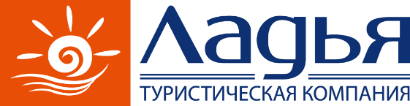 Экскурсионный тур «Это Кавказ!» (5 дн/4н) 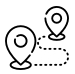 МаршрутКисловодск – Замок коварства и любви – Приэльбрусье – Железноводск -Ессентуки – Домбай – Пятигорск - Кисловодск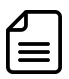 Кисловодск - самый большой и живописный курорт Кавказских Минеральных Вод. В туре "Это Кавказ!" вы не только посетите все уголки нашего старинного курорта, но и побываете во всех городах Кавказских Минеральных Вод и, так любимыми туристами, Домбае и Эльбрусе.ПРОГРАММА ТУРА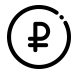 Стоимость тура на 1 человека, в рублях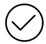 Что входит в стоимость тура:проживаниезавтракиэкскурсионное и транспортное обслуживание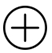 Дополнительно оплачиваетсявходные билеты   обеды и ужины трансфер: - ж/д вокзал Кисловодск-гостиница – 500 руб./машина/в одну сторону - а/п Минеральные Воды-гостиница – 1800 руб./машина/в одну сторону;Курортный сбор – 100 руб./взр./день (оплачивается в отеле при заселении).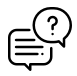 Как оплачивать курортный сбор?В соответствии с ФЗ «О курортном сборе», гости должны самостоятельно оплатить курортный сбор по прибытию в средство размещения (отель) наличными или банковской картой. Сумма курортного сбора не может быть включена в стоимость проживания, а также других услуг.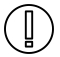 Что взять с собой в путешествиедокументы, необходимые в поездку (оригинал паспорта и свидетельства о рождении для детей до 14 лет, медицинский полис ОМС).удобную одежду по сезону + теплую одежду для посещения Приэльбрусья и Домбая.удобную спортивную обувьплащ-дождевик или зонтиксолнцезащитные очки и кремкупальники и наряды для фотосессийличную аптечку и средство от укусов насекомых (при необходимости)деньги на личные целиМесто и время начала тура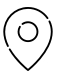 г. Кисловодск, 13.45-14.05Место и время начала тураг. Кисловодск, 13.45-14.05Продолжительность тура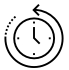 5 дней/ 4 ночи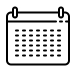 Даты заездов в 2023 - 2024 г.:Каждый понедельникПродолжительность тура5 дней/ 4 ночиДаты заездов в 2023 - 2024 г.:Каждый понедельникМесто и время окончания тура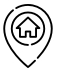 г. Кисловодск, 18.30-19.00Место и время окончания тураг. Кисловодск, 18.30-19.00Продолжительность тура5 дней/ 4 ночиДаты заездов в 2023 - 2024 г.:Каждый понедельникПродолжительность тура5 дней/ 4 ночиДаты заездов в 2023 - 2024 г.:Каждый понедельник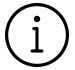 В телефонном режиме за несколько дней до заезда с туристами свяжется куратор тура и обговорит с ними все детали и нюансы поездки (конт. тел. 8-928-348-58-48) Рекомендуется пообедать в первый день тура, перед отправлением на экскурсию по Кисловодску.Во время путешествия необходимо иметь наличные деньги на дополнительные расходы. Банковские карты для оплаты принимаются не везде.В последний день тура завершение экскурсионной программы в 18.30-19.00 в городе-курорте Кисловодске. От аэропорта Минеральные воды до Кисловодска ехать ориентировочно 60 минут. От ж/д – 5-10 мин. Просьба приобретать обратные билеты с учетом этого факта.Туристская компания «Ладья» оставляет за собой право менять время выезда последовательность автобусных и пешеходных экскурсий, замену их равноценными. Также возможна замена заявленных по программе отелей на равноценные.   В телефонном режиме за несколько дней до заезда с туристами свяжется куратор тура и обговорит с ними все детали и нюансы поездки (конт. тел. 8-928-348-58-48) Рекомендуется пообедать в первый день тура, перед отправлением на экскурсию по Кисловодску.Во время путешествия необходимо иметь наличные деньги на дополнительные расходы. Банковские карты для оплаты принимаются не везде.В последний день тура завершение экскурсионной программы в 18.30-19.00 в городе-курорте Кисловодске. От аэропорта Минеральные воды до Кисловодска ехать ориентировочно 60 минут. От ж/д – 5-10 мин. Просьба приобретать обратные билеты с учетом этого факта.Туристская компания «Ладья» оставляет за собой право менять время выезда последовательность автобусных и пешеходных экскурсий, замену их равноценными. Также возможна замена заявленных по программе отелей на равноценные.   В телефонном режиме за несколько дней до заезда с туристами свяжется куратор тура и обговорит с ними все детали и нюансы поездки (конт. тел. 8-928-348-58-48) Рекомендуется пообедать в первый день тура, перед отправлением на экскурсию по Кисловодску.Во время путешествия необходимо иметь наличные деньги на дополнительные расходы. Банковские карты для оплаты принимаются не везде.В последний день тура завершение экскурсионной программы в 18.30-19.00 в городе-курорте Кисловодске. От аэропорта Минеральные воды до Кисловодска ехать ориентировочно 60 минут. От ж/д – 5-10 мин. Просьба приобретать обратные билеты с учетом этого факта.Туристская компания «Ладья» оставляет за собой право менять время выезда последовательность автобусных и пешеходных экскурсий, замену их равноценными. Также возможна замена заявленных по программе отелей на равноценные.   деньПрограммаДополнительные расходы 1 деньПриезд в г. Кисловодск.Размещение в отеле (заселение с 14:00), вещи можно оставить в камере хранения в отеле. Рекомендуем пообедать заранее, так как в ходе экскурсии такой возможности не будет. Экскурсия по г. Кисловодску с посещением Замка Коварства и Любви.Экскурсия по Кисловодску начинается с осмотра Лермонтовской скалы. Далее туристов везут к Кисловодской крепости, давшей начало городу-курорту в первых годах XIX столетия. Следующим объектом для посещения в экскурсии по Кисловодску является Свято-Никольский собор – главный храм Кисловодска XIX века в честь Николая Чудотворца. Далее обзорная экскурсия продолжается по городским окрестностям. Каждый путешественник стремится посетить источник Нарзана и побывать у скалы «Замок», получившей название Замка Коварства и Любви. Оно расположено в глубокой каменной лощине, которая отличается живописностью и красотой окружающего пейзажа. Это одно из самых популярных экскурсионных мест в окрестностях Кисловодска. Далее туристов отвезут на смотровую площадку, с которой открывается прекрасный панорамный вид на весь город. И в завершении экскурсии туристы увидят знаменитую Каскадную лестницу и Красные камни.Возвращение\размещение в отеле г. Кисловодска. Свободное время.В ходе экскурсии доп. расходов нет, только по желанию на сувениры2 деньЗавтрак.Экскурсия в замечательный горный край, воспетый Владимиром Высоцким и покоривший сердца миллионов людей - в Приэльбрусье. Заснеженный горб Эльбруса завораживает и манит своей недоступностью. Этот край богат лесами, отличается живописностью пейзажей, прозрачностью рек и озер, чистотой воздуха. Дорога идет вдоль Баксанского ущелья, несколько раз пересекая реку Баксан и ведет к подножию Эльбруса. Автобусный маршрут заканчивается у селения Терскол на поляне Азау. С нее начинается подъем на Эльбрус. В программу экскурсии входит посещение горы Чегет. С горы Чегет открывается прекрасный вид на Эльбрус и г. Донгуз-Орун. Обед на поляне Чегет или поляне Азау (за доп. плату)Возвращение в отель г. Кисловодска. Свободное время900 рублей с человека - канатная дорога на г. Чегет, все очереди1600 рублей с человека - канатная дорога на г. Эльбрус, все очереди200 рублей с человека - экологический сбор в Приэльбрусье3 деньЗавтрак.Экскурсия в "зеленую жемчужину" Кавказских Минеральных Вод - Железноводск и Ессентуки. Гости г. Ессентуки узнают интересные сведения из истории открытия основных минеральных источников в долине у горы Щелочной, увидят современный курорт младший по возрасту, но мощный по емкости, ознакомятся с некоторыми уникальными архитектурными сооружениями, побывают в прекрасных лечебных парках и увидят самую знаменитую достопримечательность города – грязелечебницу им.Семашко.Железноводск — самый маленький и уютный из четырех курортов Кавказских Минеральных Вод. За последние годы из обычного провинциального городка он превратился в курорт европейского уровня. Вы прогуляетесь по уникальному курортному парку, насладитесь его красотой, тишиной и покоем. Познакомитесь с памятниками архитектуры, в том числе дворец Эмира Бухарского, попробуете минеральную воду железноводских источников (Славяновскую и Смирновскую), сфотографируетесь на фоне фонтана из питейников, спуститесь по обновленной каскадной лестнице (700 м) к городскому озеру на знаменитую FE-площадьВозвращение в Кисловодск. Свободное времягрязелечебница им. Семашко в городе-курорте Ессентуки – 150 руб./чел.4 деньЗавтрак.Экскурсия в известный горнолыжный курорт страны Домбай. Домбай – это долина, по кругу ограниченная горами – типичный горный цирк. Среди них и высочайшая точка Западного Кавказа – гора Домбай-Ульген («убитый зубр»), высота 4047 м над уровнем моря. Подъем на канатных дорогах на высоту 3000 м (за доп. плату).Обед на домбайской поляне (за доп. плату)- остановка на реке Уллу - Муруджу - одна из самых чистых рек ЕвропыВозвращение в отель г. Кисловодск. Свободное время.2000 рублей с человека – канатная дорога в Домбае5 деньЗавтрак.Освобождение номеров до 12:00.Экскурсия в г. Пятигорск. Во время экскурсии вы познакомитесь с самыми известными достопримечательностями северо-кавказской столицы. В 2019 году курортная зона Пятигорска была полностью реконструирована. Вас ждет обновленный парк "Цветник", посещение дома-музея Лермонтова и  подземного озера "Провал". Так же в рамках экскурсии вы посетите место дуэли Лермонтова и сможете подняться на канатной дороге на гору Машук. Возвращение в Кисловодск. Отъезд.дом-музей Лермонтова - 150 руб./чел.Название отеляСтоимость тура на 1 чел.доп. сутки за номер«АРИЯ»***, 2-х местный стандартный, душ, туалет, ТВ, холодильник (завтраки)38 9007 000«АРИЯ»***, 1-но местный стандартный, душ, туалет, ТВ, холодильник (завтраки)57 1007 000«Амира Парк» ***, 2-х местный стандартный, душ, туалет, ТВ, холодильник (завтраки)36 3006 000«Амира Парк» ***, 1 но местный стандартный, душ, туалет, ТВ, холодильник (завтраки)42 5504 200«Le Bristol» ****, 2-х местный стандарт, душ, туалет, ТВ, холодильник, двуспальная кровать (завтраки)37 050 DBL38 650 TWIN6 300 DBL6 900 TWIN«Le Bristol» ****, 1-но местный стандарт, душ, туалет, ТВ, холодильник, двуспальная кровать (завтраки)50 8505 800«Парк Отель» ***, 2-х местный стандартный, душ, туалет, ТВ, холодильник (завтраки)37 6006 500«Парк Отель» ***, 1-но местный стандартный, душ, туалет, ТВ, холодильник (завтраки)44 1004 500«Колизей», **** 2-х местный стандартный душ, туалет, ТВ, холодильник (завтраки)40 2007 500«Колизей», **** 1-но местный стандартный душ, туалет, ТВ, холодильник (завтраки)57 1007 000